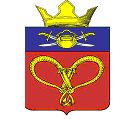 АДМИНИСТРАЦИЯ НАГАВСКОГО СЕЛЬСКОГО ПОСЕЛЕНИЯКОТЕЛЬНИКОВСКОГО МУНИЦИПАЛЬНОГО РАЙОНАВОЛГОГРАДСКОЙ ОБЛАСТИПОСТАНОВЛЕНИЕ От 21.10.2020г.                             № 59Об отмене некоторых правовых актов администрации Нагавскогосельского поселения Котельниковского муниципального района Волгоградской области.В целях приведения нормативно правовых актов в соответствии с действующим законодательством, руководствуясь, Уставом Нагавского  сельского поселения Котельниковского муниципального района Волгоградской области, администрация Нагавского сельского поселения Котельниковского муниципального района Волгоградской области постановляет:1.Считать утратившими силу: - постановление администрации Наг сельского поселения от 15.06.2012г. № 17 «Об утверждении административного регламента предоставления администрацией Нагавского сельского поселения  Котельниковского муниципального района Волгоградской области муниципальной услуги «Предоставление информации о проведении физкультурно- оздоровительных и спортивных  мероприятий»;- постановление администрации Нагавского сельского поселения от 21.01.2016г. № 3 «О внесении изменений в постановление  администрации  Нагавского сельского поселения Котельниковского  муниципального  района Волгоградской области от 15.06.2012г № 17 «Об утверждении административного регламента предоставления администрацией  Нагавского  сельского поселения Котельниковского муниципального района Волгоградской области муниципальной услуги  «Предоставление информации о проведении физкультурно- оздоровительных и спортивных  мероприятий»;- постановление администрации  Нагавского сельского поселения от 15.05.2013г. №24 «О внесении изменений в постановление  администрации  Нагавского сельского поселения Котельниковского  муниципального  района Волгоградской области от 15.06.2012г № 17 «Об утверждении административного регламента предоставления администрацией  Нагавского  сельского поселения Котельниковского муниципального района Волгоградской области муниципальной услуги  «Предоставление информации о проведении физкультурно- оздоровительных и спортивных  мероприятий»;- постановление администрации  Нагавского сельского поселения от 09.11.2012г. № 40 «О внесении изменений в постановление  администрации  Нагавского сельского поселения Котельниковского  муниципального  района Волгоградской области от 15.06.2012г № 17 «Об утверждении административного регламента предоставления администрацией  Нагавского  сельского поселения Котельниковского муниципального района Волгоградской области муниципальной услуги  «Предоставление информации о проведении физкультурно- оздоровительных и спортивных  мероприятий»;- постановление администрации  Нагавского сельского поселения от 26.12.2018г. № 99 «О внесении изменений в постановление  администрации  Нагавского сельского поселения Котельниковского  муниципального  района Волгоградской области от 15.06.2012г № 17 «Об утверждении административного регламента предоставления администрацией  Нагавского  сельского поселения Котельниковского муниципального района Волгоградской области муниципальной услуги  «Предоставление информации о проведении физкультурно- оздоровительных и спортивных  мероприятий»;2. Контроль за исполнением настоящего постановления оставляю за собой. 3. Настоящее постановление вступает в законную силу со дня его подписания и подлежит официальному обнародованиюГлава Нагавскогосельского поселения                                                       П.А.Алпатов 